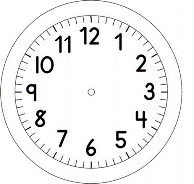 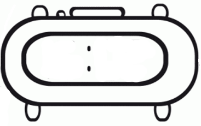 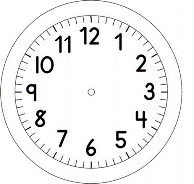 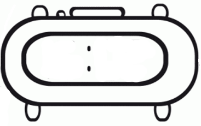 PORTUGUÊS – LER E ESCREVER É UM PRAZER!A TURMA DO 1º ANO EM QUADRINHOS!LEIA OS BALÕES E ILUSTRE OS QUADRINHOS COM A IDEIA CORRESPONDENTE A ESCRITA.ESCREVA O NOME DO COLEGA,NA ETIQUETA, EMBAIXO DA FOTO.NO ÚLTIMO QUADRINHO, ESCREVA MAIS UMA NOTÍCIA OU UMA NOVIDADE PARA A TURMA.        ILUSTRE-O, TAMBÉM.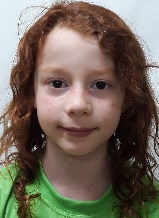 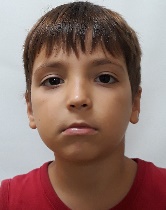 